Algemene informatie over de aanvragerBijkomende informatieSites met BIO activiteitType BIO activiteit(en)VerbintenisVerbintenisformulier voor biologische productieBenaming (zoals gekend bij de KBO):Benaming (zoals gekend bij de KBO):* * * * Bedrijfsnummer (KBO) :Bedrijfsnummer (KBO) :* * * * Landbouwernummer (indien van toepassing)Landbouwernummer (indien van toepassing)Vermeld het adres van de maatschappelijke zetelVermeld het adres van de maatschappelijke zetelVermeld het adres van de maatschappelijke zetelVermeld het adres van de maatschappelijke zetelVermeld het adres van de maatschappelijke zetelVermeld het adres van de maatschappelijke zetelStraat :* * * N° :*Postcode :*Plaatsnaam :***Contactpersoon Contactpersoon Naam :***Contactpersoon Contactpersoon Voornaam :***Contactpersoon Contactpersoon Functie:***Contactpersoon Contactpersoon Tel /GSM:* * * Contactpersoon Contactpersoon Email : ***Contactpersoon Contactpersoon Was u de voorbije 2 jaar bij een ander BIO controleorganisme gecertificeerd ? Ja  Neen Neen Indien ja, wat is de naam :                  → Datum van het einde van uw contract met hem : Heeft u ook een NIET BIO activiteit in uw onderneming ?  Ja Neen NeenIndien ja, beschrijf deze NIET BIO activiteit :Gaat het over de overname van een marktdeelnemer die al bio gecertificeerd is ? Ja  Ja  NeenIndien ja, wat is zijn naam en zijn marktdeelnemer nummer ?Aantal :Naam (namen) & adres(sen) :Naam (namen) & adres(sen) :Naam (namen) & adres(sen) : LandbouwerProductie type: BereiderBewerkt / verwerkt bio producten/ etiketteert onder eigen naam zonder dat de naam van de fabrikant van de goederen op het etiket vermeld staat / verpakt. BereiderBewerkt / verwerkt bio producten/ etiketteert onder eigen naam zonder dat de naam van de fabrikant van de goederen op het etiket vermeld staat / verpakt. BereiderBewerkt / verwerkt bio producten/ etiketteert onder eigen naam zonder dat de naam van de fabrikant van de goederen op het etiket vermeld staat / verpakt. Verdeler (B2B) Onderneming die bio producten aan- en verkoopt zonder de verpakking, het etiket of de inhoud te wijzigen. Verdeler (B2B) Onderneming die bio producten aan- en verkoopt zonder de verpakking, het etiket of de inhoud te wijzigen. Verdeler (B2B) Onderneming die bio producten aan- en verkoopt zonder de verpakking, het etiket of de inhoud te wijzigen. Invoerder / Uitvoerder (Buiten EU)  Invoerder / Uitvoerder (Buiten EU)  Invoerder / Uitvoerder (Buiten EU)  OpslagOnderneming die bio goederen of bio goederen in omschakeling, opslaat maar die door hem noch geproduceerd noch bereid worden. OpslagOnderneming die bio goederen of bio goederen in omschakeling, opslaat maar die door hem noch geproduceerd noch bereid worden. OpslagOnderneming die bio goederen of bio goederen in omschakeling, opslaat maar die door hem noch geproduceerd noch bereid worden. Verkooppunt / e-shop (B2C) Verkooppunt / e-shop (B2C) Verkooppunt / e-shop (B2C) Loonwerker :  Onderneming die bio producten bereid of opslaat zonder ooit eigenaar te zijn, noch van de grondstoffen, noch van de afgewerkte producten. Loonwerker :  Onderneming die bio producten bereid of opslaat zonder ooit eigenaar te zijn, noch van de grondstoffen, noch van de afgewerkte producten. Loonwerker :  Onderneming die bio producten bereid of opslaat zonder ooit eigenaar te zijn, noch van de grondstoffen, noch van de afgewerkte producten. Catering/ Restauratie  
Bereiding ter plaatse van bio levensmiddelen. Ter plaatse te verbruiken en/of af te halen en/of thuis geleverd. Catering/ Restauratie  
Bereiding ter plaatse van bio levensmiddelen. Ter plaatse te verbruiken en/of af te halen en/of thuis geleverd. Catering/ Restauratie  
Bereiding ter plaatse van bio levensmiddelen. Ter plaatse te verbruiken en/of af te halen en/of thuis geleverd.Ik wens de verbintenis aan te gaan voor een BIO productie vanaf :  Datum van officiële kennisgeving bij de competente Overheden.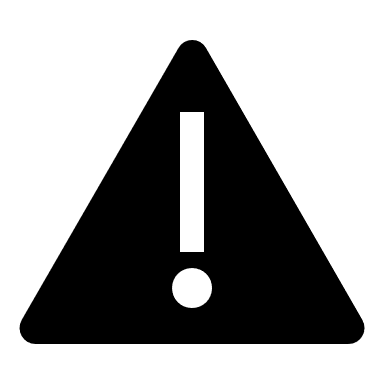 De marktdeelnemer verbindt er zich toe om de behandelingen te verrichten in overeenstemming met verordening UE 2018/848 en de Regionale Besluiten betreffende de biologische productiemethode.Hij verklaart de controle van zijn uitbating toevertrouwd te hebben aan het erkend controleorgaan CERTISYS BV.
De marktdeelnemer verbindt er zich toe om bij overtredingen of onregelmatigheid het afdwingen van de toepassingen van de voorschriften voor de biologische productie te aanvaarden.De marktdeelnemer verklaart dat de informatie vermeld op dit verbintenisdocument alsook op, voor de landbouwers, het formulier van kennisgeving van de percelen, waar en echt is.De marktdeelnemer verbindt er zich toe om de behandelingen te verrichten in overeenstemming met verordening UE 2018/848 en de Regionale Besluiten betreffende de biologische productiemethode.Hij verklaart de controle van zijn uitbating toevertrouwd te hebben aan het erkend controleorgaan CERTISYS BV.
De marktdeelnemer verbindt er zich toe om bij overtredingen of onregelmatigheid het afdwingen van de toepassingen van de voorschriften voor de biologische productie te aanvaarden.De marktdeelnemer verklaart dat de informatie vermeld op dit verbintenisdocument alsook op, voor de landbouwers, het formulier van kennisgeving van de percelen, waar en echt is.Naam :*Voornaam:*Functie :*Datum :*Handtekening :*